Supplementary MaterialThe Five-Pattern Personality Inventory (FPPI) , a Chinese localized personality scale, relates to topological properties of resting-state brain networksXiaozhen Li1,2,†, Yanfang Wang1,2,†, Hao Guo3,†, Jian Du4, Hao Wang4, Junjie Wang2, Yao Li3, Jing Li2, Chao Sun3, Qiuli Yang4*, Yong Xu1,2,**Correspondence to:Yong Xu: xuyongsmu@vip.163.comQiuli Yang: yql126@126.com1. Mathematical Definitions of Nodal MetricsUnless otherwise mentioned, all formulas introduced below are based on G = (N,K), a network G with N nodes and K edges. Formally, the degree of node i is defined as:                                    (1)where aij is the element (i,j) in the network. Degree is a simple measurement of connectivity of a node with the rest of nodes in a network.The betweenness centrality of node is measured as [1]:                             (2)where σmn is the total number of shortest paths (paths with the shortest path length) from node m to node n, and σmn(i) is the number of shortest paths from node m to node n that pass through the node i. Betweenness centrality of a node captures the influence of the node over information flow between all the other nodes in the network.The Clustering coefficient of node is measured as [2]:                                   (3)where ei is the number of edges in the subgraph G. The clustering coefﬁcient of the network C is the mean of Ci of all the nodes in the network.The Minimum path length is measured as [3]:                       (4)where min {Li,j} is the shortest absolute path length between node i and node j,and the absolute path length is the number of edges included in the path connecting two nodes. The characteristic path length L is the mean of Li of all the nodes in the network.Crand and Lrand were calculated as the averaged clustering coefﬁcient and characteristic path length of a set of 100 random networks with the same degree distribution as that of the examined functional connectivity network [2]. The random networks were generated based on a Markov-chain algorithm.2. Associations between the ShaoYin scores and global network metricsAbbreviations: γ represents normalized cluster coefficient.3. Small-wordness in different sparsities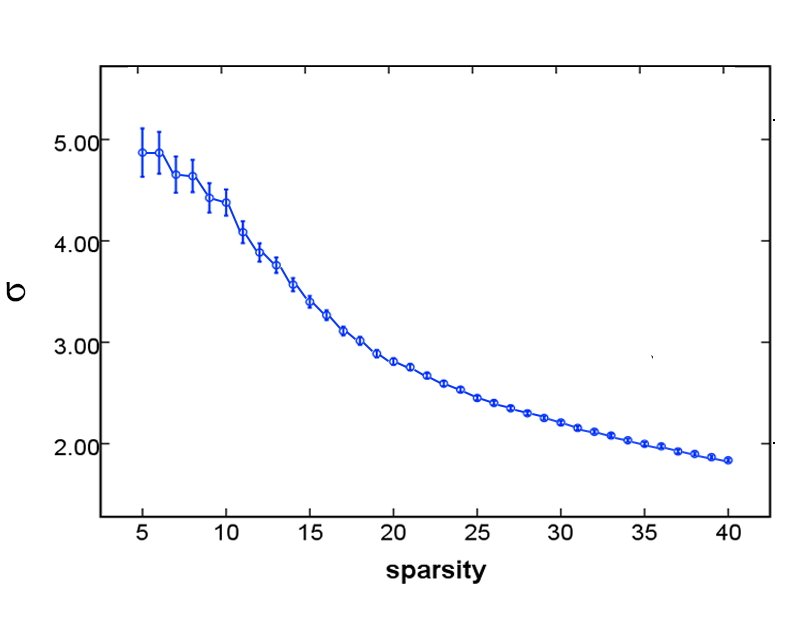 Abbreviations: σ represents small-wordness. The sparsity was computed over the range of 0.05 ≤ T ≤ 0.40 (interval=0.01).References1.	Freeman, L.C., A set of measures of centrality based on betweenness. Sociometry, 1977. 40(1): p. 35-41.2.	Mp, V.D.H., C.J. Stam, R.S. Kahn, and H.E. Hulshoff Pol, Efficiency of functional brain networks and intellectual performance. Journal of Neuroscience, 2009. 29(23): p. 7619-7624.3.	Wang, J., X. Zuo, and Y. He, Graph-Based Network Analysis of Resting-State Functional MRI. Frontiers in Systems Neuroscience, 2010. 4(16): p. 16.Personality dimensionGlobal metricsSparsity%rAdjusted  p-value1Shao Yinγ110.2090.0442γ120.1990.0443γ130.1970.044